Notes 4-4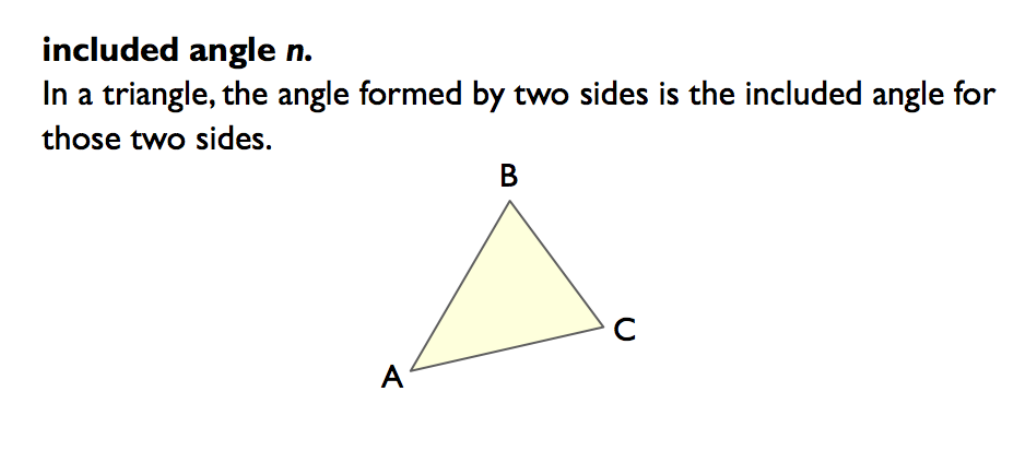 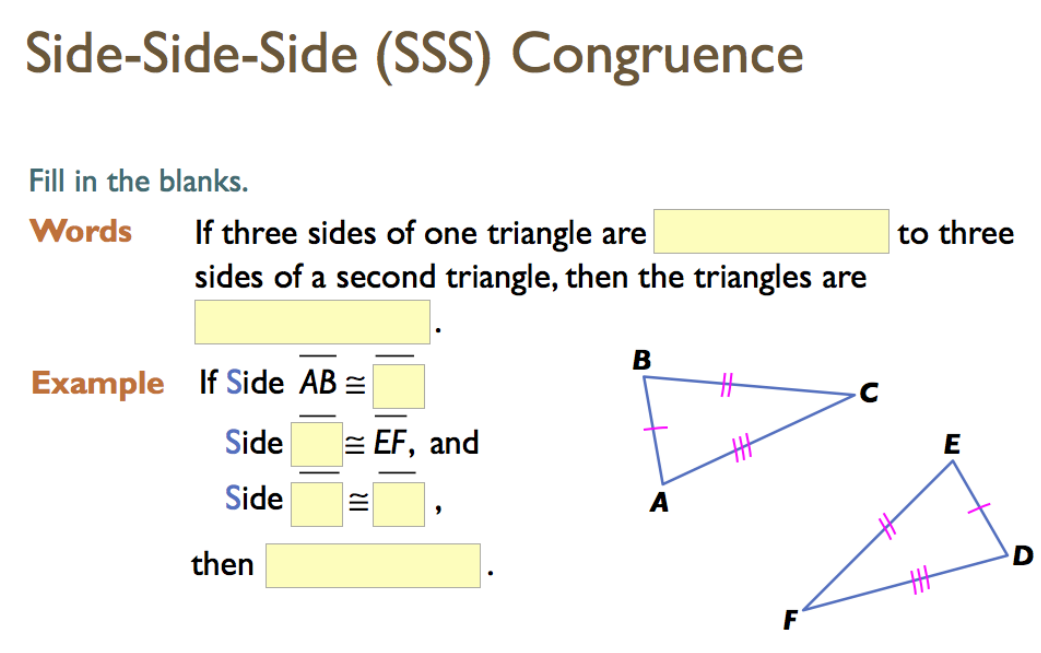 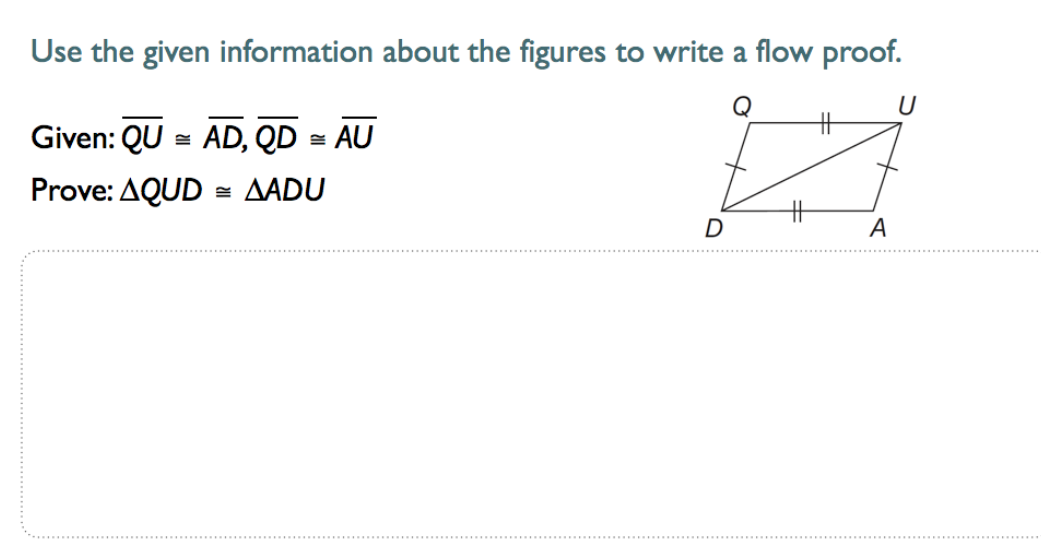 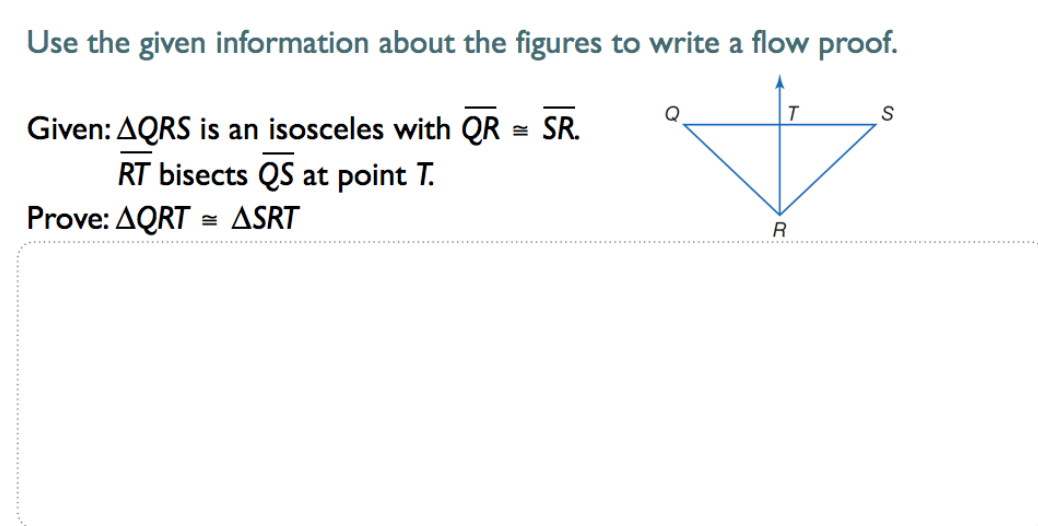 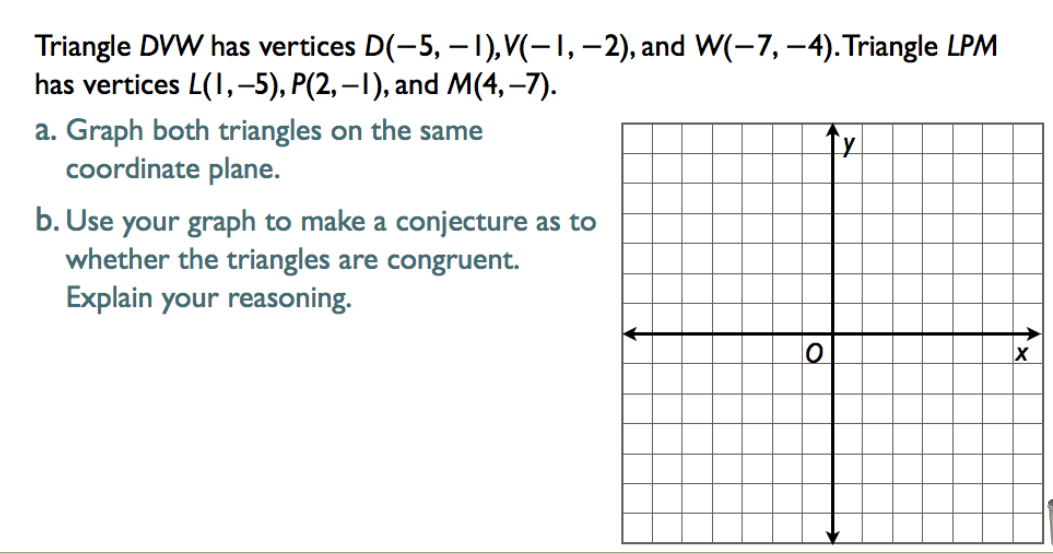 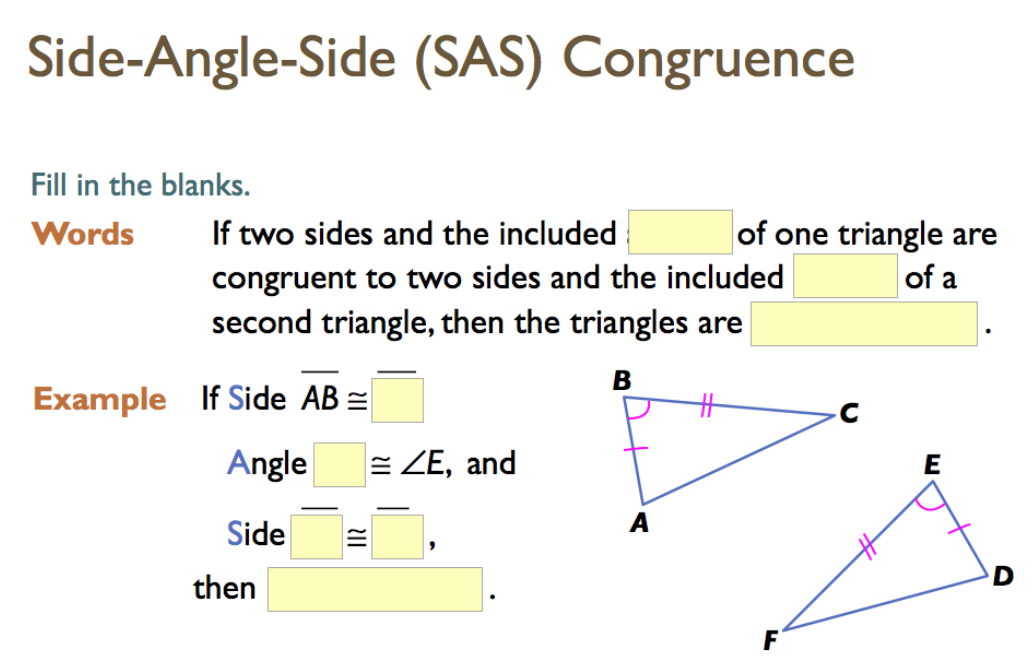 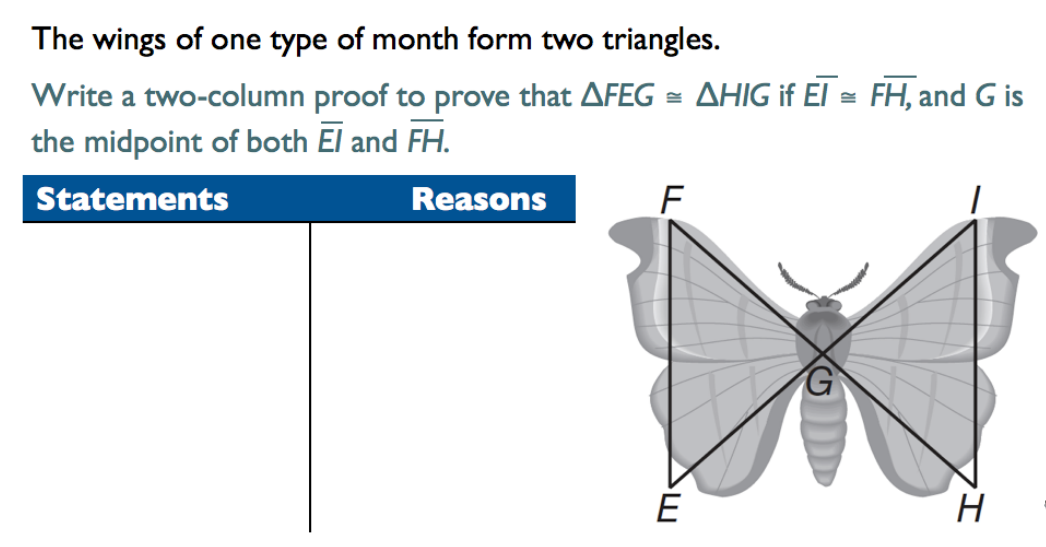 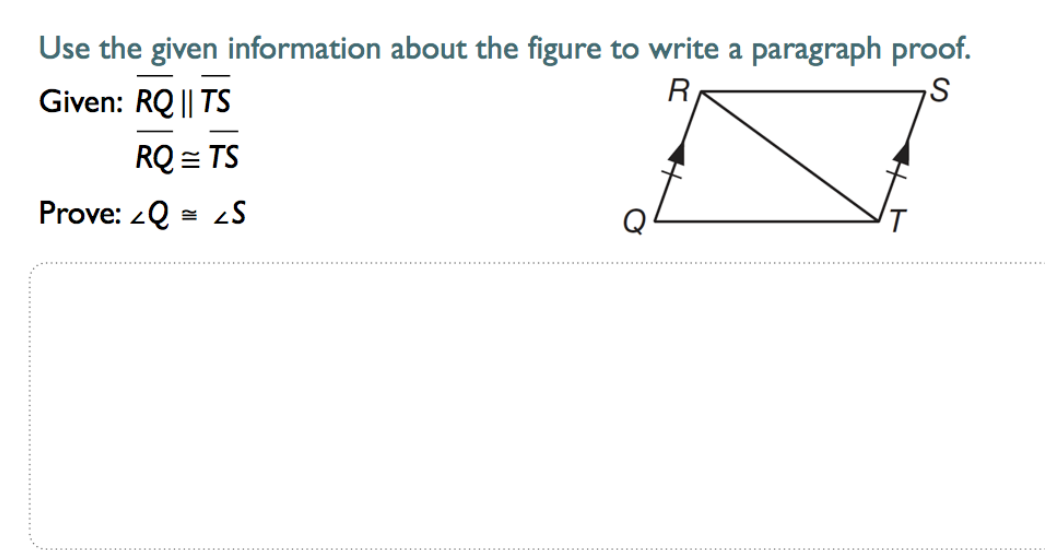 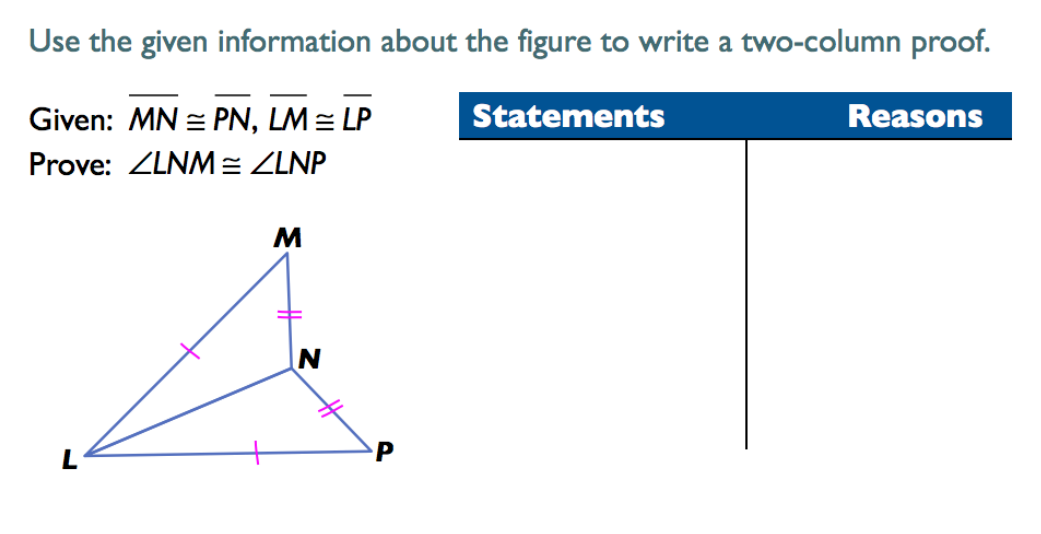 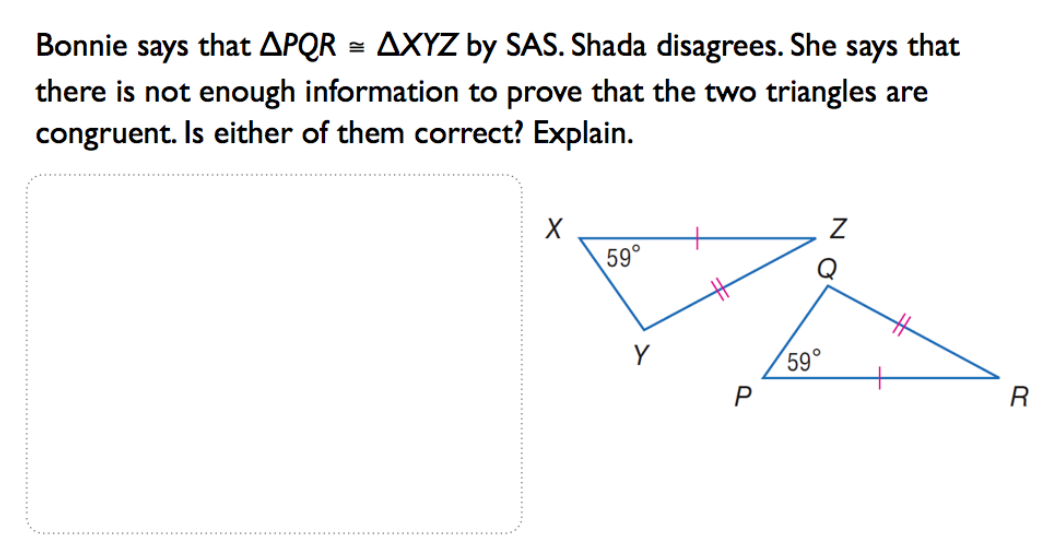 